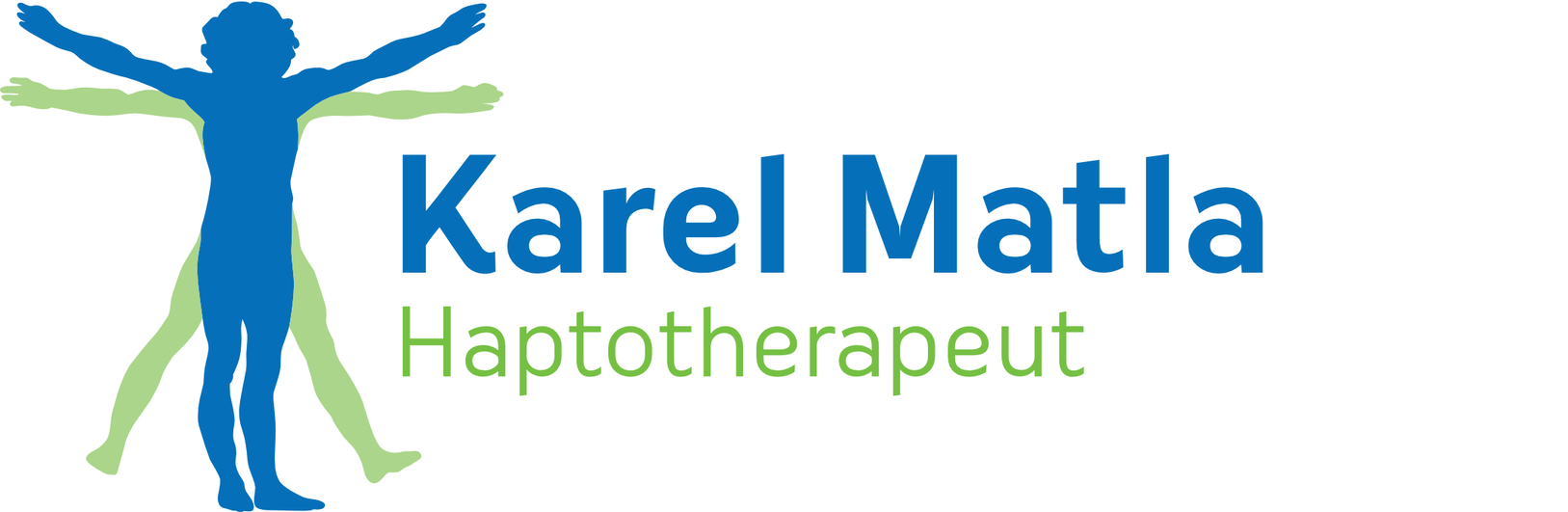 BETALINGSVOORWAARDEN 1.   De door de haptotherapeut aan een patiënt / cliënt of diens wettelijke vertegenwoordiger          gedeclareerde bedragen voor honoraria voortvloeiend uit de consultatie c.q. behandeling      of verrichting ten behoeve van de patiënt of cliënt, dienen binnen 14 dagen na factuur        datum te worden voldaan.2.  Indien het verschuldigde bedrag niet binnen 30 dagen is voldaan, is de patiënt of cliënt in     verzuim, zonder dat daartoe een nadere ingebrekestelling is vereist. De patiënt of cliënt is         met ingang van de dag waarop hij / zij in verzuim is over het verschuldigde bedrag de       wettelijke rente verschuldigd zolang als de patiënt of cliënt in gebreke blijft aan zijn / haar        verplichting te voldoen. De GZ-haptotherapeut zal op die rent aanspraak maken indien de      patiënt of cliënt ook nog na de in artikel 3 bedoelde termijn niet aan zijn / haar verplichting     heeft voldaan. 3.  Indien de patiënt of cliënt in het in artikel 2 genoemde geval na een betalingsherinnering        niet binnen de daarin vermelde redelijke termijn alsnog aan zijn / haar verplichtingen heeft       voldaan, is de haptotherapeut gerechtigd onverwijld tot incasso van de vordering over te       gaan, dan wel derden daarmee te belasten.4.  Alle buitengerechtelijke kosten, verband houdend met de incasso, komen ten laste van de       patiënt of cliënt. De buitengerechtelijke kosten zijn vastgesteld op ten minste 15% van het       te vorderen bedrag met een minimum van € 75,- excl. btw.